MUHAMMAD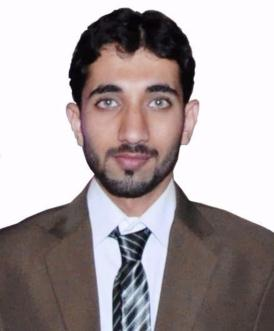 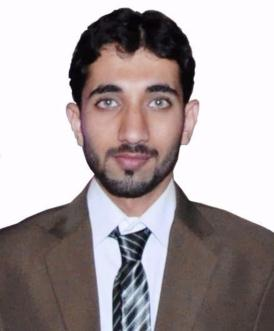 Muhammad.335494@2freemail.com Position: AccountantExperience: 06 YearsVisa Status: Valid UAE Visit VisaEducational Qualifications: ACCA & B.Com.Summary of Career:ACCA Member with 6+ years of combined experience as an Accounts and Finance Professional (3+ Years) and as an Oracle Apps Functional Consultant at PwC Pakistan.Major role in various companies:-Prepare and post journal entries and reconciliations for monthly general ledger close.Handling Imports operations and landed cost calculationProvide input into department’s goal setting processDirect internal and external audits to ensure compliance.Coordinate and implement the accounting / internal control procedures.Manage accounting assistants and bookkeepers.Collect, analyze and summarize account information.Develop periodic management reports on departmental performance and overall company’s financial position.Preparation and finalization of company’s accounts for statutory audit.Oracle EBS R12 implementation (Oracle Inventory, Purchasing, Advanced Supply Chain Planning, Discrete Manufacturing).Oracle EBS R12 Support (Oracle Financials)Employment Brief History:A.F. Ferguson & Co.  Chartered Accountants as Oracle Apps Functional Consultant	02 Years 01 MonthsTechnoman Private Limited as Senior Accountant					02 Years 05 MonthsTechnoman Private Limited as Junior Accountant					02 Years 11 Months(Details are on Next page.)Educational Qualifications:-Completed ACCA in June 2015 from ACCA UK and membership awarded in May 2016.Completed Bachelors of Commerce (B.Com.) in 2015 from University of Karachi, Pakistan.Completed Advanced Diploma in Accounting and Business from ACCA UK.Computer Skills:-Accounting Packages	:	Microsoft Office Accounting 2009, Sage Peachtree 2013, Intuit Quickbooks Professional 2013Software Packages	:	MS-Office 2007/10/13ERP			:	Oracle E-Business Suite R12Other CertificatesCompleted 06 months Certification in Advanced Excel and Financial Modelling from Sindh Technical Board.Employment Records:-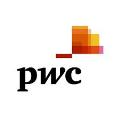 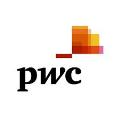 Name of Company	:	A.F. Ferguson & Co.  Chartered Accountants (aka PwC Pakistan)Position		:	Oracle Apps Functional ConsultantYear			:	02 Years 01 Months (December 2014 – Present)A.F. Ferguson & Co., also known as PwC Pakistan, is a Chartered Accountant firm operating in Pakistan.The firm provides Auditing and Assurance services as its main course of business. The firm also provides implementation of ERP solutions to its clients. The major ERP solutions provided are Oracle EBS and Microsoft Dynamics.Duties & Responsibilities:-Create test business scenarios on Oracle Advanced Supply Chain Planning & Oracle Production Scheduling.Conduct training sessions with client to train them on Oracle ASCP & Oracle Production Scheduling.Map Client requirement in Oracle Advance Supply Chain Planning and Oracle Production Scheduling.Provide post implementation support to client on Oracle Financials.Name of Company	:	Technoman Private Limited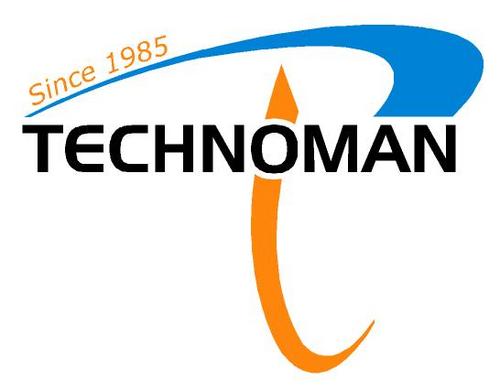 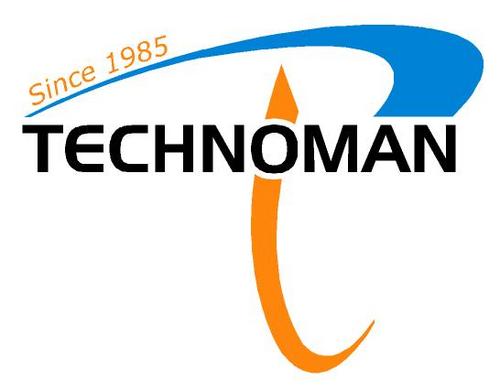 Position		:	Senior AccountantYear			:	02 Years 05 Months (August 2012 - December 2014)Technoman Private Limited is a trading, IT Solution and Service Provider company specializing in sales and service of hi-tech scientific instruments, laboratory equipments, biomedical instruments, chemicals, reagents solutions and services for all businesses.Duties & Responsibilities:-Prepare and post journal entries and reconciliations for monthly general ledger close.Handling Imports operations and landed cost calculationProvide input into department’s goal setting processDirect internal and external audits to ensure compliance.Coordinate and implement the accounting / internal control procedures.Manage accounting assistants and bookkeepers.Collect, analyze and summarize account information.Develop periodic management reports on departmental performance and overall company’s financial position.Preparation and finalization of company’s accounts for statutory audit.Name of Company	:	Technoman Private LimitedPosition		:	Junior AccountantYear			:	02 Years 11 Months (June 2009 - April 2012)Duties & Responsibilities:- Assist Senior Accountant in day to day operations.Update accounts receivable and issue invoices Update accounts payable and perform reconciliations Reconciliation of all bank accounts maintained and resolve any differences in a timely manner.Control petty cash; prepare render accounts of individuals & departmentsConducting physical stock taking & reconciliationSKILLS & INTERESTS:Eager-to-Learn in an innovative and changing environmentFull of Technical SkillsDedicated and hard working.Ability to work under pressure with multiple tasksTeam player to solve professional problems